Название учрежденияАдрес  Телефон, время работыГосударственное бюджетное учреждениедополнительного образованияДом детского творчества "На 9-ой линии"Василеостровского района Санкт-Петербурга9 линия дом 8 литера А (812)323-04-32понедельник - воскресенье9-21Предоставление услуг на объектеПредоставление услуг на объекте   Перед входом в здание и на дверях имеется телефон 8-(812) 323-04-32 для обращения инвалидов о помощи сопровождения к месту предоставления услуги.   Перед входом в здание и на дверях имеется телефон 8-(812) 323-04-32 для обращения инвалидов о помощи сопровождения к месту предоставления услуги.Услуги в ГБУ ДО  ДДТ "На 9-ой линии" предоставляютсядля следующих категорий инвалидов  по адресу 9 линия, д.9 лит.А: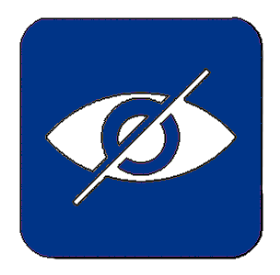 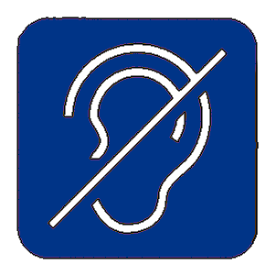 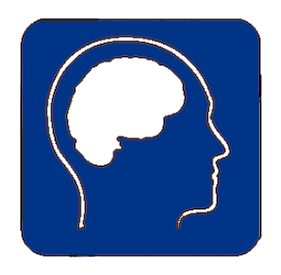 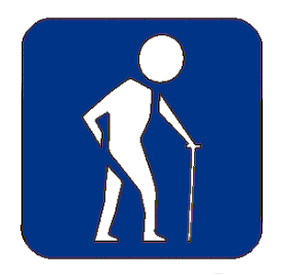 Предоставление услуг в дистанционном режимеПредоставление услуг по месту жительстваинвалида (на дому)Предусмотрена дистанционная поддержка для учащихся (ссылка)Услуги по месту жительства не предоставляются.